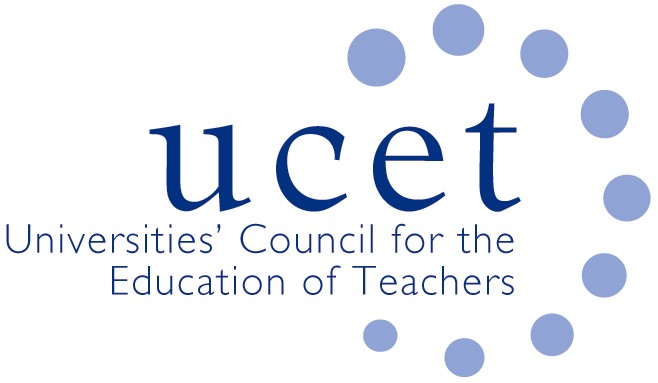 Agenda for the on-line meeting of the UCET CPD Forum to take place at 1pm on Tuesday 8 November 2022There will be a morning symposium at 10.30am on: Beyond the usual – perhaps: CPD offers and opportunities beyond the national frameworks and reforms.  If you would like to attend but have not registered, please contact m.fincher@ucet.ac.ukWelcome& introductionsMinutes of the previous meeting (enc.)Matters arisingUCET updatesMorning symposiumFeedback from morning meetingTopics for future symposiaImplications for CPD of the outcome of the DfE market review.UCET CPD position paperReport from APPG SIGInstitutional updates and horizon scanning NPQ and ECF updatesItems for information: UCET Summer newsletterICET 2022 conference reportAny other businessDate of next meeting: 21 February 2023 (via Zoom) Background papersNote of the 31 May CPD forum meetingDfE ITE market review announcementUCET Market Review statement Market review correspondenceUCET CPD Position paperUCET summer newsletterICET conference report